ČOŠ JANA AMOSA KOMENSKOG
ČZŠ JANA AMOSE KOMENSKÉHO
             D A R U V A R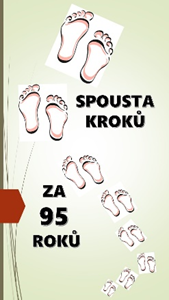 Daruvar, 28.2.2017.KLASA: 421-01/17-01/2URBROJ: 2111/01-26-17-1u okviru školskog projekta „Spousta kroků za 95 roků“ povodom obilježavanja 95. obljetnice školeobjavljujeNATJEČAJza izradu logotipa i himne školePRAVILAU natječaju mogu sudjelovati svi učenici naše škole, njihovi roditelji, bivši učenici te svi zainteresirani pojedinci pojedinačno ili grupno u izradi prijedloga za:logotip naše škole i/ilitekst himne Prijedlozi za logotip mogu biti izrađeni bilo kojom tehnikom, a tekst himne treba biti napisan na  češkom jeziku ili dvojezično na češkom i hrvatskom jeziku.Uz prijedloge logotipa i teksta himne treba navesti ime, prezime, adresu i telefon autora. Učenici svoje prijedloge mogu predati osobno u školi razredniku i dovoljno je uz ime i prezime navesti razred koji pohađaju.Prijedloge treba dostaviti u zatvorenoj omotnici s naznakom Za natječaj „Spousta kroků za 95 roků“  na adresu ČOŠ J. A. Komenskog, T. G. Masaryka 5, Daruvar 43500 ili dostaviti osobno u tajništvo škole do 15. travnja 2017. godine.Izbor najljepšeg loga i teksta himne obavit će prosudbeno povjerenstvo koje će imenovati škola. Autorima najuspješnijih prijedloga bit će dodijeljene nagrade.Logo i tekst koji budu izabrani za logo i himnu škole mogu biti malo prerađeni/dorađeni. Prva nagrada ne mora nužno biti dodijeljena ukoliko povjerenstvo ne odabere niti jedan prijedlog.Pristigli prijedlozi logotipa i himne bit će predstavljeni na školskoj Facebook stranici, a posjetitelji stranice moći će za njih glasovati.Imena autora nagrađenih prijedloga loga i himne bit će javno objavljena na mrežnoj i Facebook  stranici škole.Predsjednik Provedbenog povjerenstva